Välkommen på instruktörsmöte!Tisdagen den 26/6 kl. 19.00Mötet riktar sig till alla som är intresserade av att hjälpa till med klubbens kursverksamhet. Det spelar ingen roll om du är ny eller erfaren.Vi bjuder på kaffe och fralla!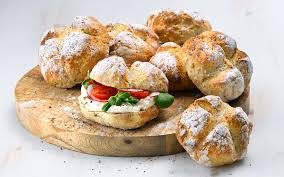 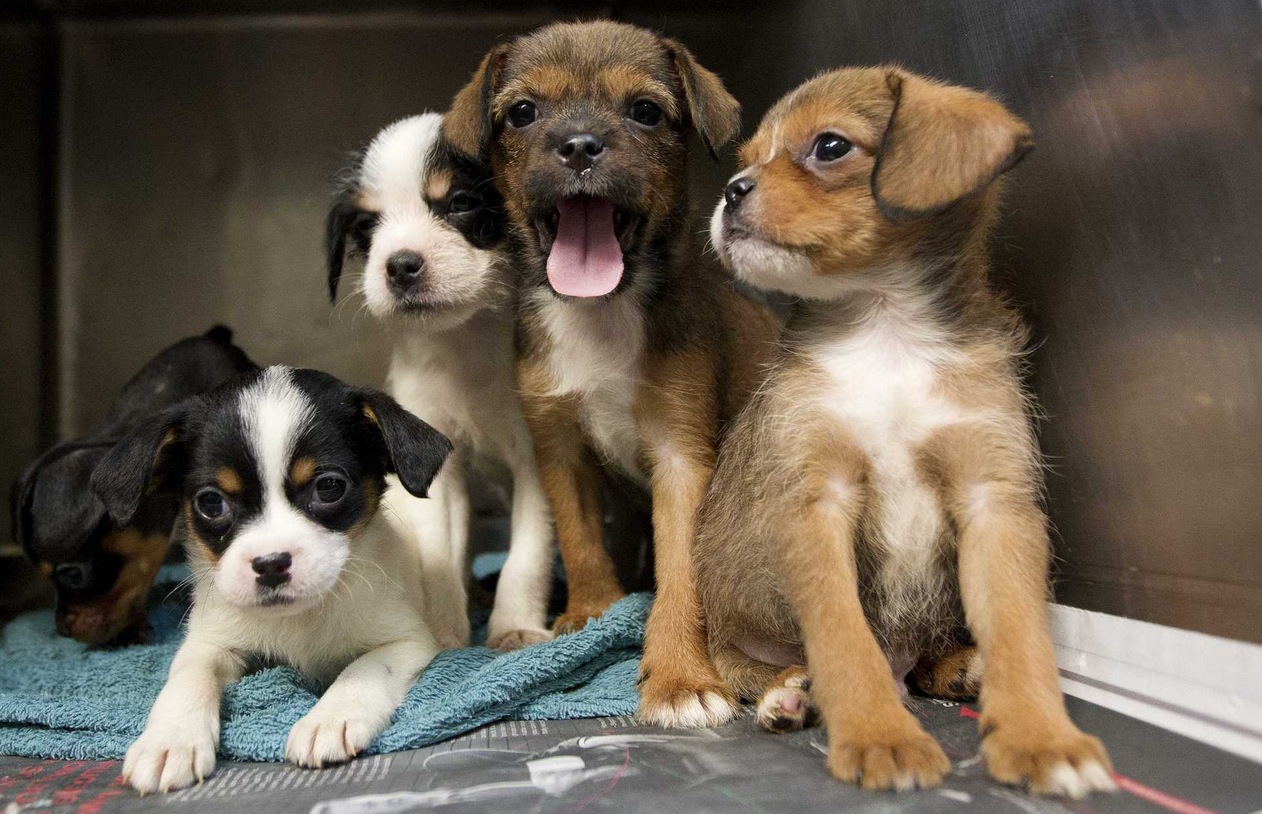 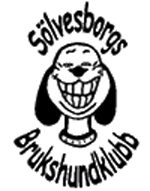 